Региональный этап Всероссийской экологической акции «Волонтёры могут всё»Муниципальное общеобразовательное учреждение	Зебляковская средняя общеобразовательная школа.	Шарьинский муниципальный районНоминация «Волонтеры спешат на помощь»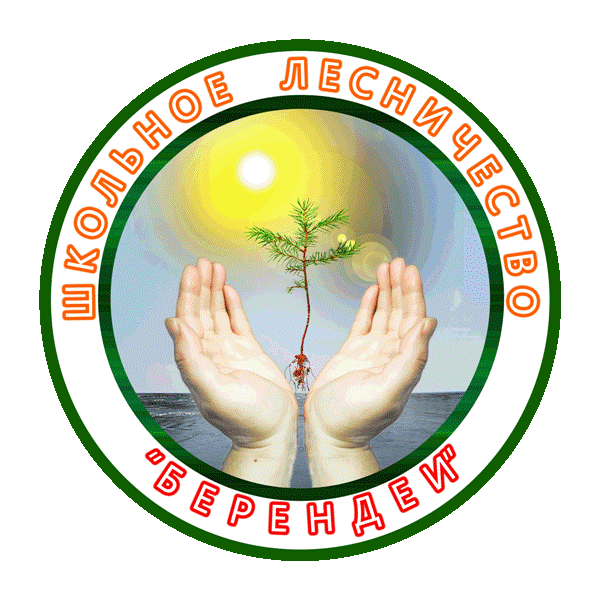  Автор: Гаина Елизавета Сергеевна Школьное лесничество «БЕРЕНДЕИ» Зебляковская средняя школаРуководитель ШЛ Шуракова Н.ИОГКУ Шарьинское лесничество2022 год.Паспорт проектаОписание проектаВ современном мире постепенно увеличивается количество людей пожилого возраста и многие из нас, устав от проблем, становятся социально равнодушными и теряют чувство сострадания к ближнему.Актуальность проекта заключается в том, что в сегодняшние дни существует недостаток в общении подрастающего поколения с пожилыми людьми. Возникает необходимость духовно-нравственного и гражданско-патриотического воспитания молодежи.С 2018 года на территории Шарьинского муниципального района реализуется проект «Шиповник –ягода здоровья». Он направлен на формирование толерантности с обеих сторон, повышение качества жизни пенсионеров и инвалидов, внедрение новых форм и методов социального облуживания.Востребованность проекта целевой аудиторией.Души наших родных и близких ранимы и чувствительны, ведь за их плечами – прожитые годы. Многие из них в жизни пережили тяжелые минуты невзгод и испытаний, положили на чашу весов нашего с вами благополучия свое здоровье. Мы любим наших бабушек и дедушек, но не всегда находим время, чтобы их навестить, а иногда даже и позвонить. Тут и приходят на помощь пожилым людям волонтеры, их не нужно об этом просить, потому что это ребята, которые именно своими делами помогают людям, не требуя от них ничего взамен. Пожилые люди, а также граждане с ограниченными возможностями благодарны волонтерам за то, что они постоянно оказывают помощь в уборке территории возле дома, помогают складывать и приносят дрова для печного отопления, приносят питьевую воду из колодца, в зимнее время приходят и прочищают дорожки от снега, справляются как у них дела. Они не требуют многого, для них важно просто человеческое участие и внимание. Цель проекта:Развитие социальной самореализации подростков путем включения их в различные виды социальной активности, в общественную и социально-значимую деятельность, формирование толерантного отношения и взаимодействия в обществе, развитие гуманности и милосердия, популяризация идей добровольчества в молодежной среде.Задачи проекта: Развивать навыки социального взаимодействия, формировать толерантное отношение и взаимодействие в обществе.Формировать активную жизненную позицию у молодежи и стремление заниматься волонтерской деятельностью.Собрать плоды шиповника ко дню пожилого человека и передать ее в дар в паллиативное отделение Рождественской больницы Шарьинскому отделению Всероссийского общества инвалидов.Ожидаемые результаты:- Развитие технологи социальной работы добровольцев;- Распространение волонтерского движения среди молодежи;- Улучшение качества жизни граждан пожилого возраста и инвалидов.План реализации проектаЭтапы реализации проекта.I этап – Подготовительный:- формирование у волонтеров мотивации на участие в проекте;-создание волонтерского отряда и распределение обязанностей между участниками;-формулировка целей и задач проекта;- разработка плана мероприятий.II этап – практический, предусматривает организацию общения волонтёров с пожилыми людьми, а также социальную помощь пенсионерам.III этап – обобщающий этап состоит из: подведения итогов проекта и анализа результатовдеятельности.Мероприятия проектаО работе школьного лесничества «Берендеи» известно не только в Шарьинском районе, но и в области. Это коллектив единомышленников готовый всегда прийти на помощь. Школьное лесничество организатор и участник многих проводимых мероприятиях на территории Шарьинского муниципального района и города Шарьи. Волонтерский отряд принимает активное участие в благоустройстве территории Зебляковского сельского поселения, участвует в благотворительных акциях, фестивалях. Принимали участие в сборе шиповника для центра паллиативного отделения с. Рождественское. Наше школьное лесничество как волонтерский отряд имеет свою страницу на сайте добро.рф https://dobro.ru/dashboard/organizer/10541155/events. Все участники акций регистрируются на мероприятия, которые организуются школьным лесничеством, а также ресурсным волонтерским центром Шарьинского муниципального района.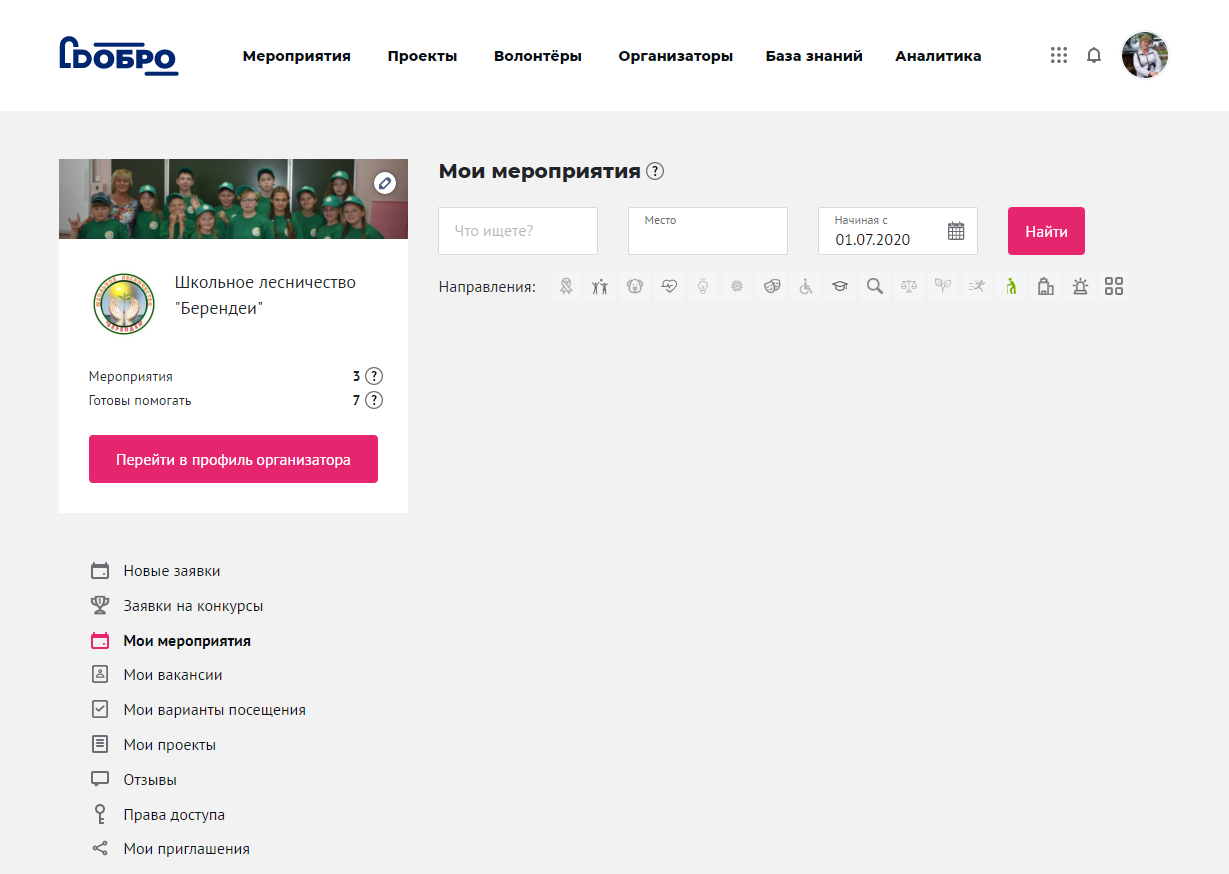 В Шарьинском муниципальном районе с 2018 года стало доброй традицией в сентябре проводить одно из самых увлекательных, интересных и полезных мероприятий – благотворительную акцию по сбору шиповника! Приуроченный ко дню пожилого человека.Шиповник - растение, которое несёт пользу организму, улучшая работу органов и восстанавливая иммунитет. Это невероятно красивое, ароматное и полезное растение не случайно называют дикой розой. Близкий родственник самого прекрасного цветка на земле — шиповник тоже имеет шипы, но при этом богат витамином С и другими полезными микроэлементами.Лечебные свойства шиповника известны с давних времен. В лекарственных и профилактических целях используют практически все части шиповника, но самыми полезными считаются плоды. Это объясняется высоким содержанием в них витамина С, концентрация его здесь выше, чем в черной смородине и лимоне. Плоды дикой розы также могут похвастаться разнообразием биологически активных веществ.Их всегда употребляли в пищу, сушили, варили компоты, также как из обычных сухофруктов. Плоды шиповника в отваре обладают множеством целебных свойств. Это витаминное, сосудоукрепляющее, желчегонное, гепатопротективное, то есть защищающее печень средство.Это уникальная возможность обеспечить целебными ягодами шиповника: Шарьинское отделение Всероссийского общества инвалидов, паллиативное отделение Рождественской больницы и Шарьинский центр социального обслуживания населения.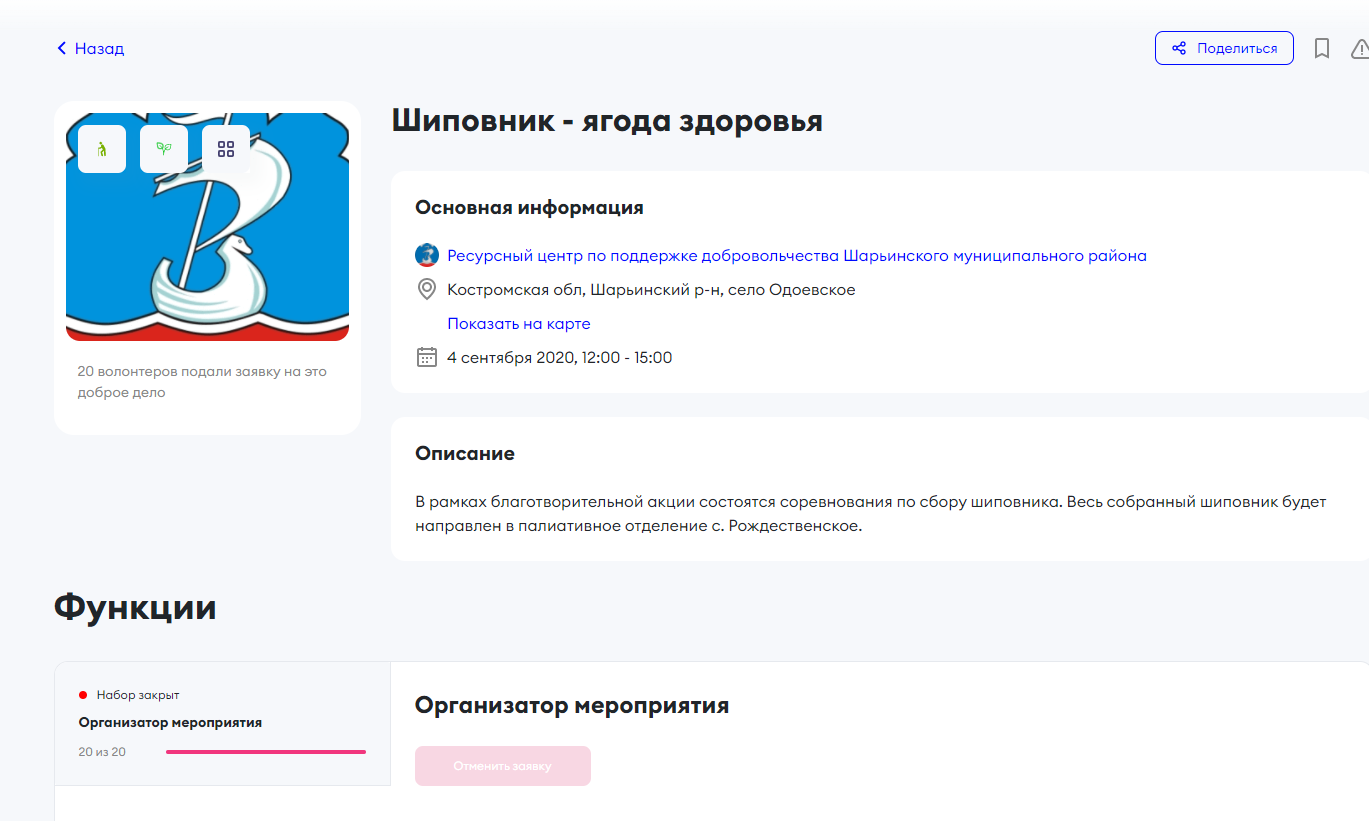 Так как территория Шарьинского муниципального района большая, было решено в 2021 году проводить раздельно по поселениям. Для сбора плодов шиповника выбираются экологически чистые участки вдоль реки Ветлуги. И для дружной команды участников благотворительной акции за один час удается собрать несколько десятков килограмм шиповника. Сбор шиповника - это праздник друзей, где можно поделиться планами работы, узнать много нового из жизни волонтеров, пригласить к партнерству и найти новый участников проводимых акций и договориться о новых совместных мероприятиях.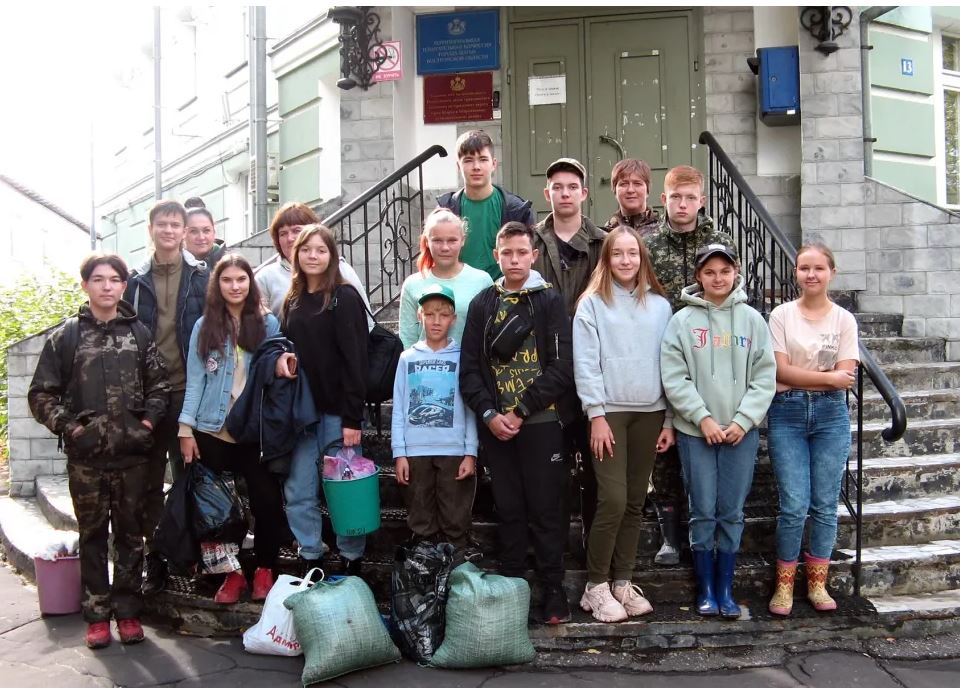 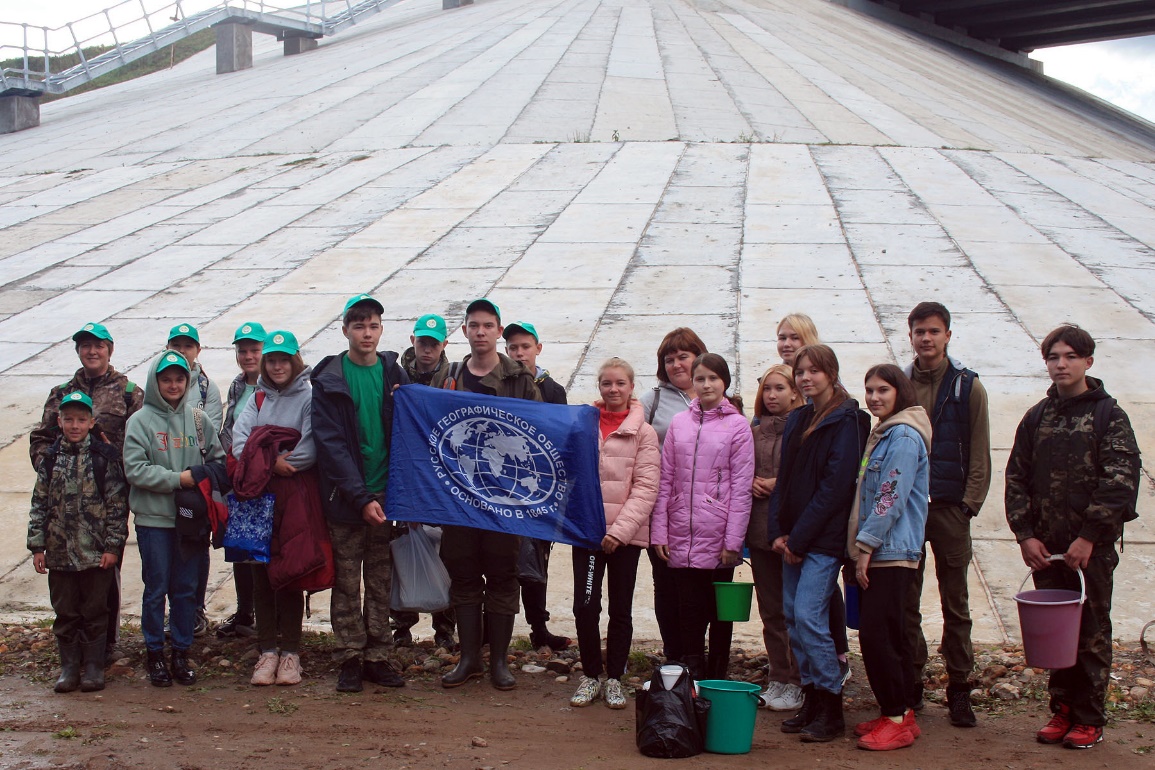 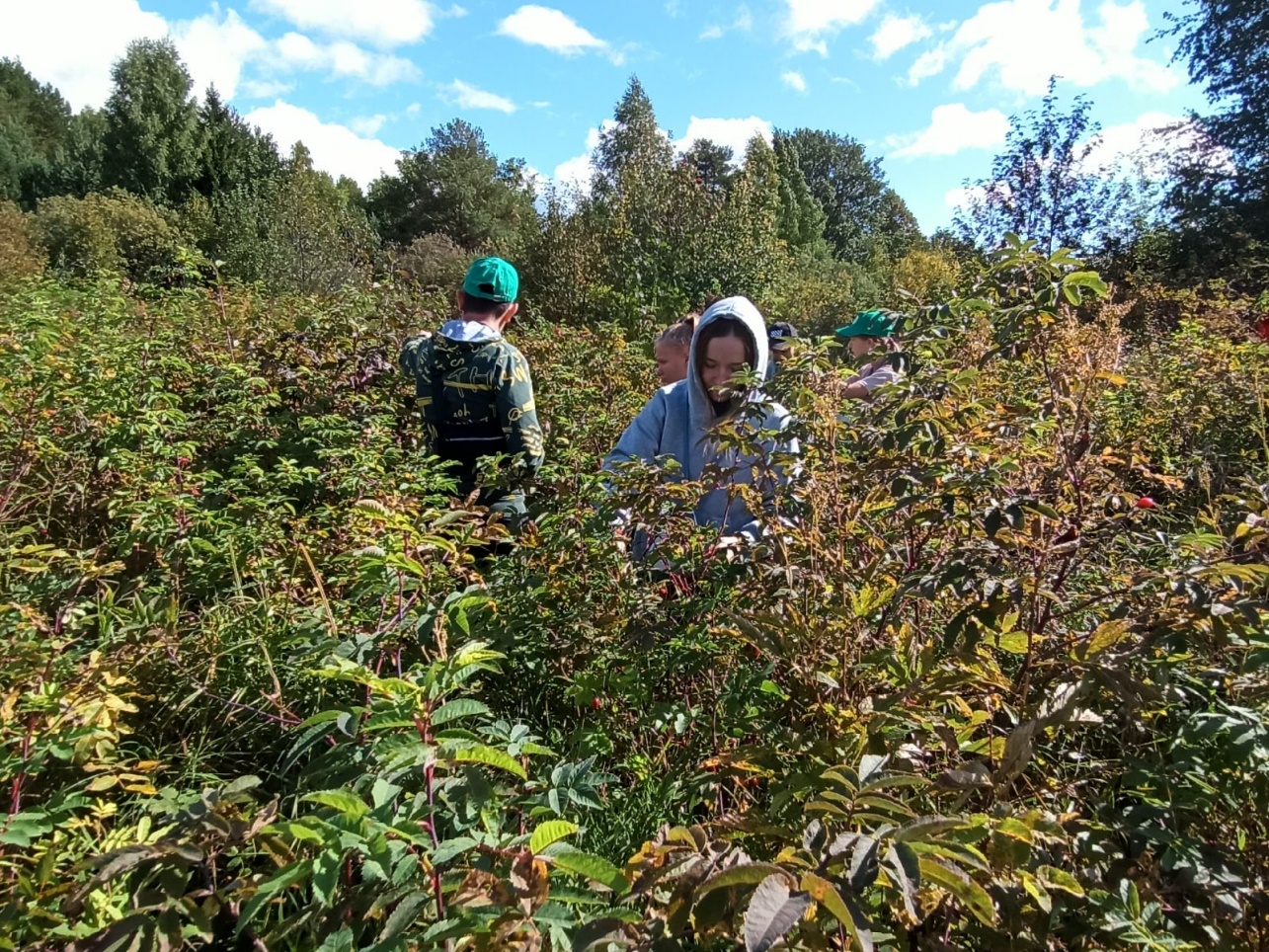 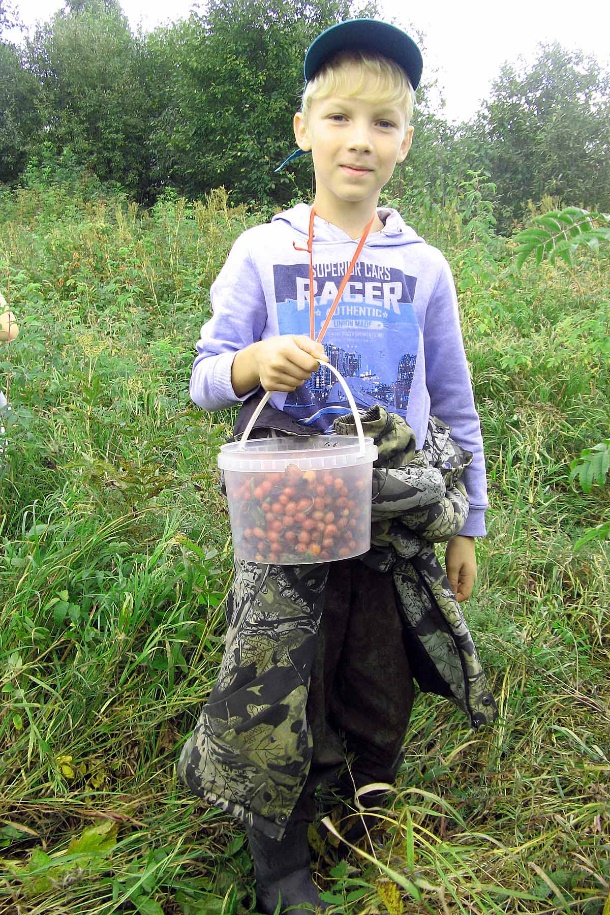 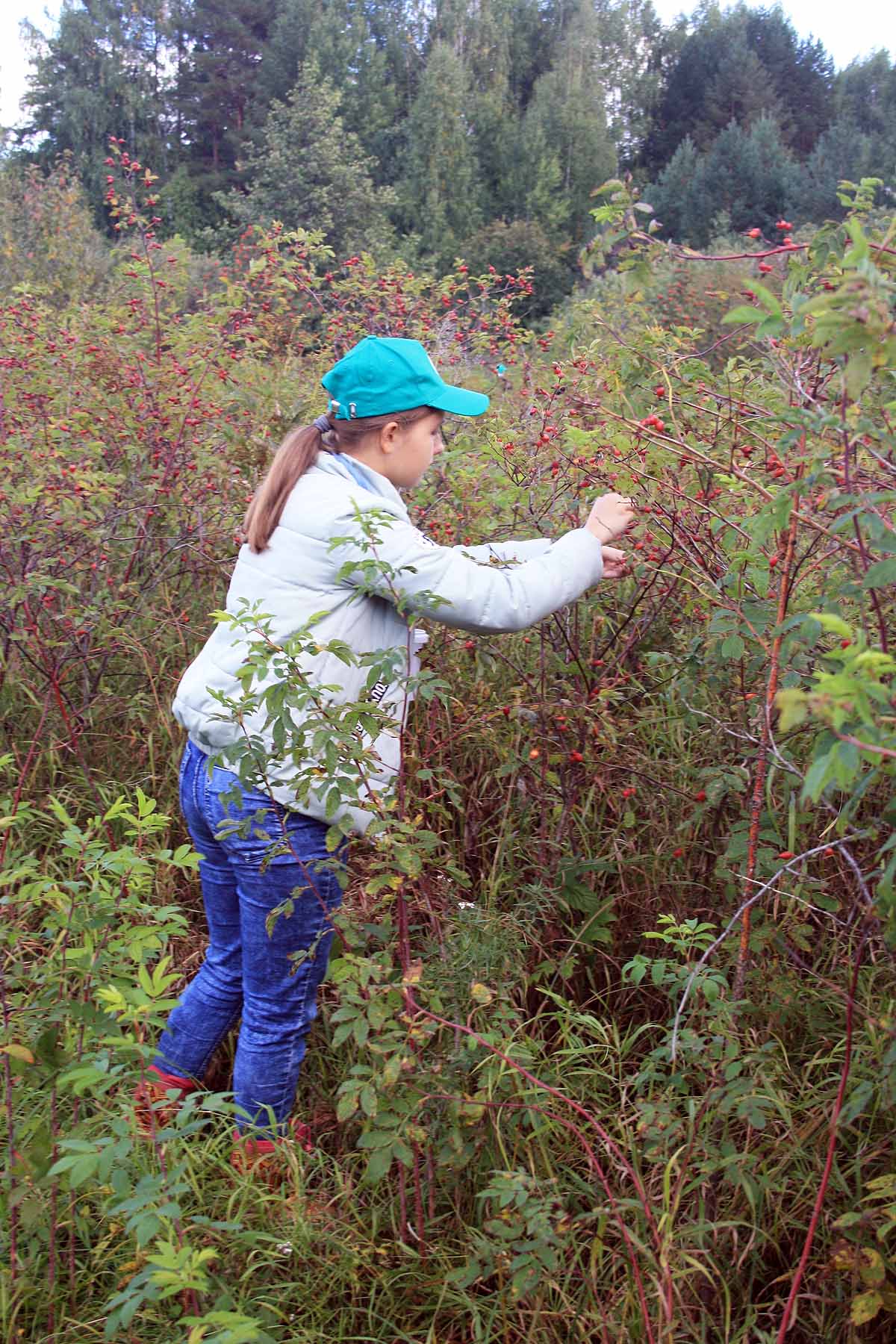 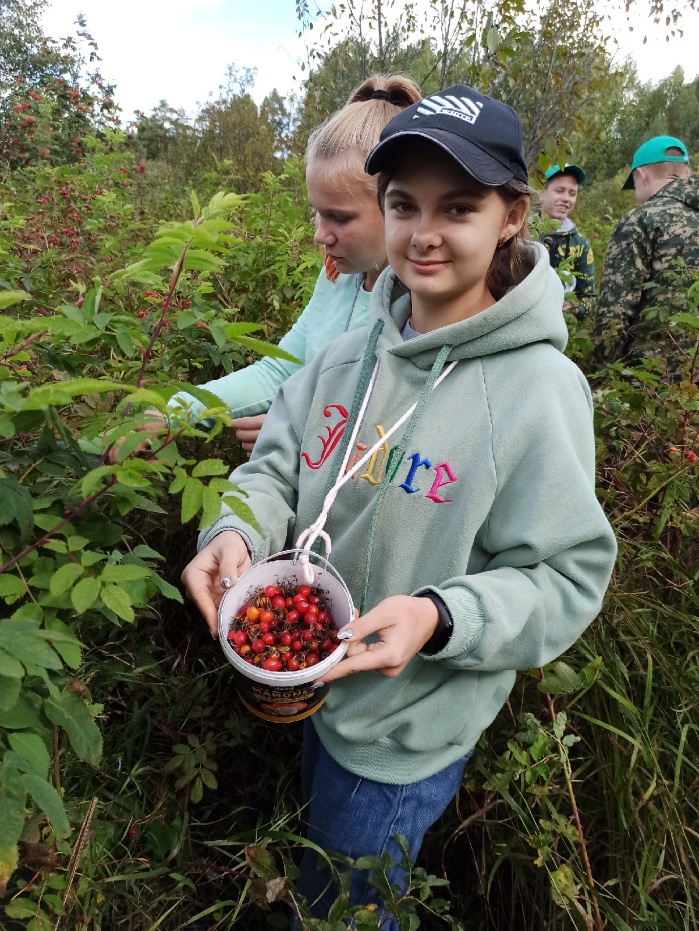 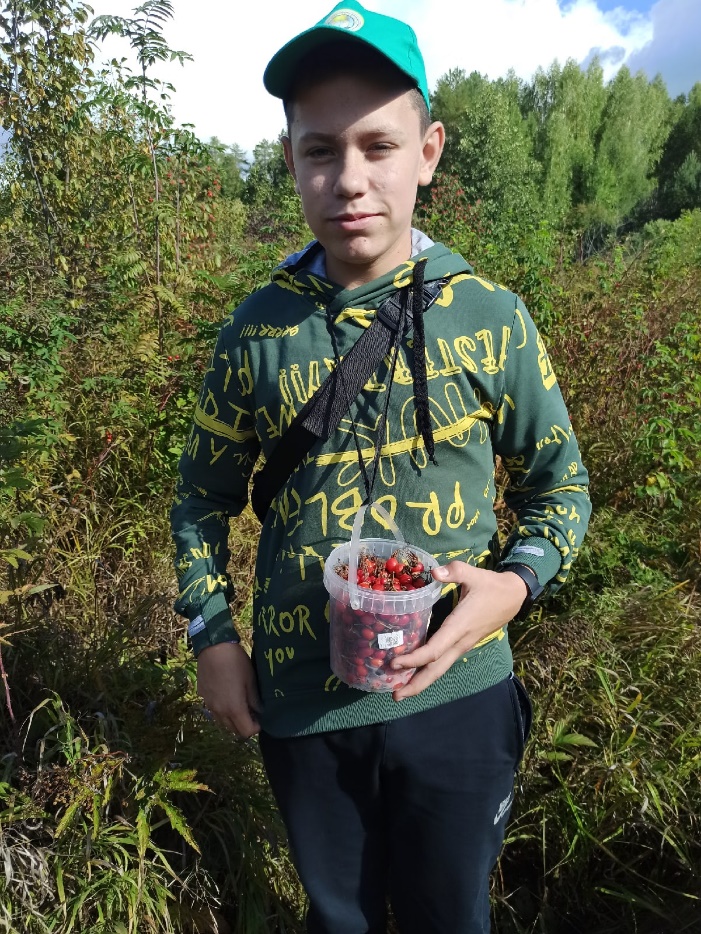 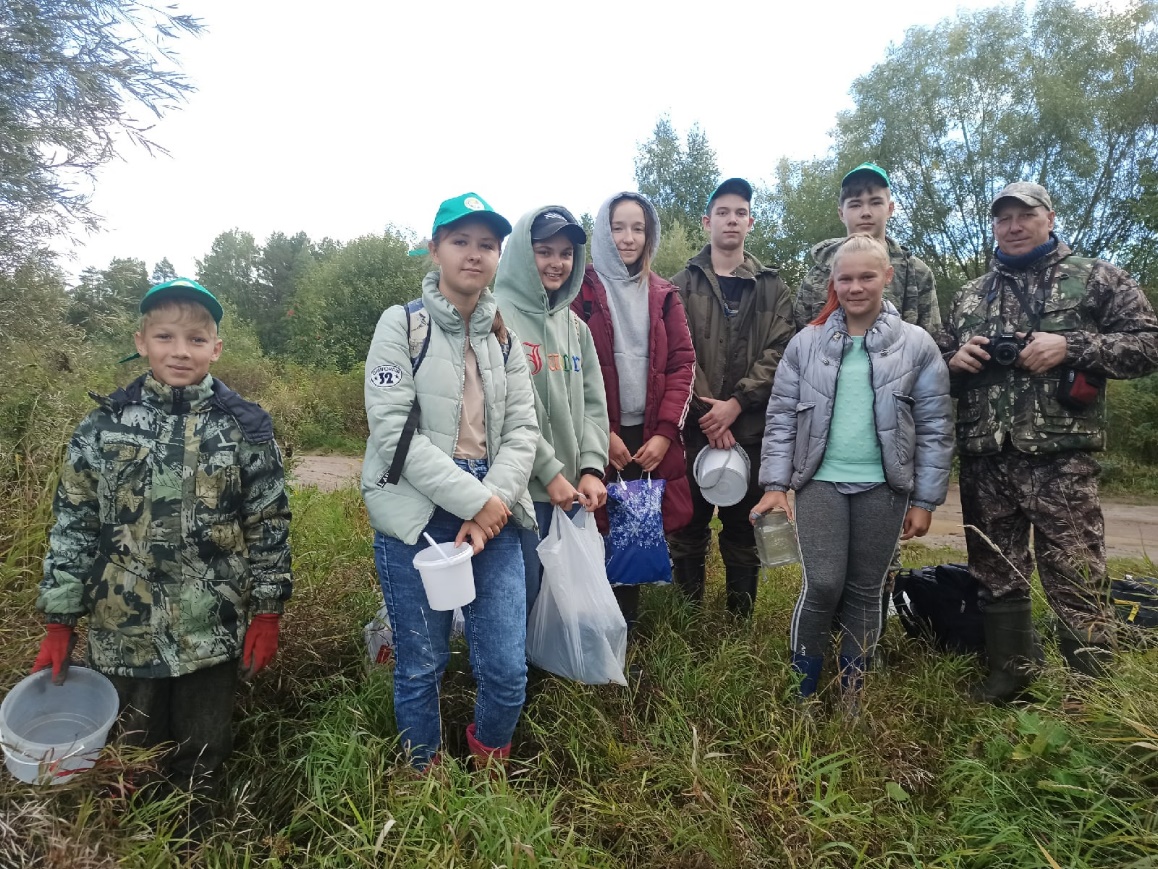 Все участники акций награждаются дипломами участника и благодарственными письмами.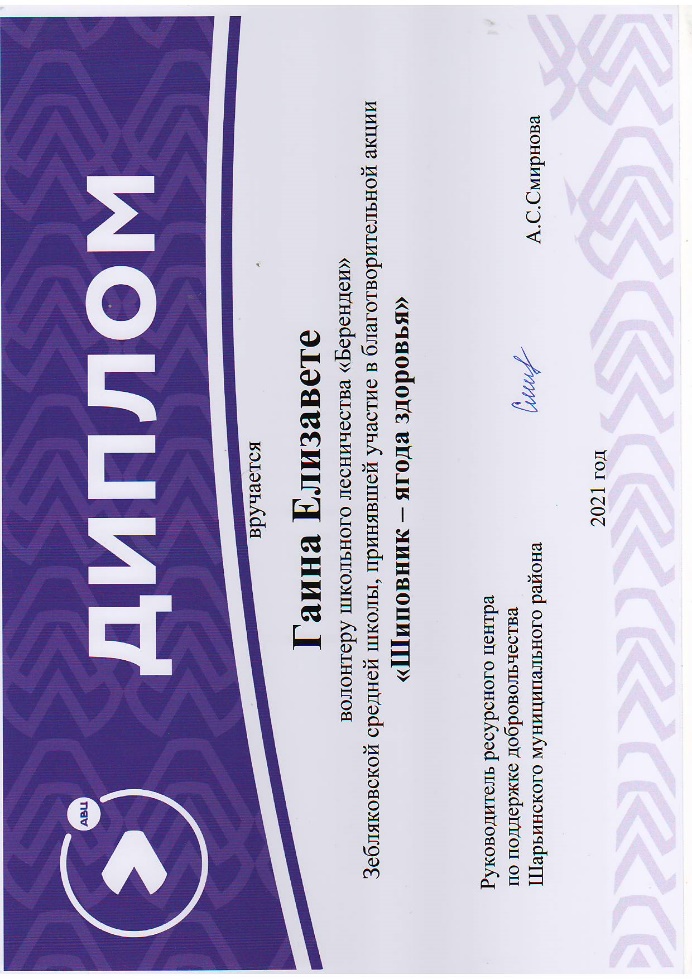 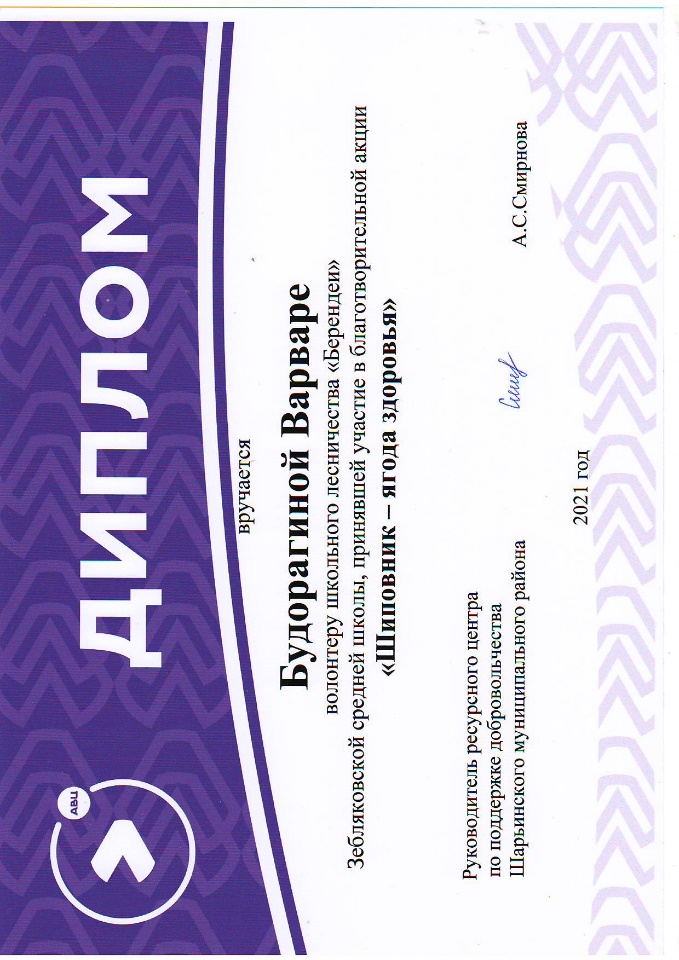 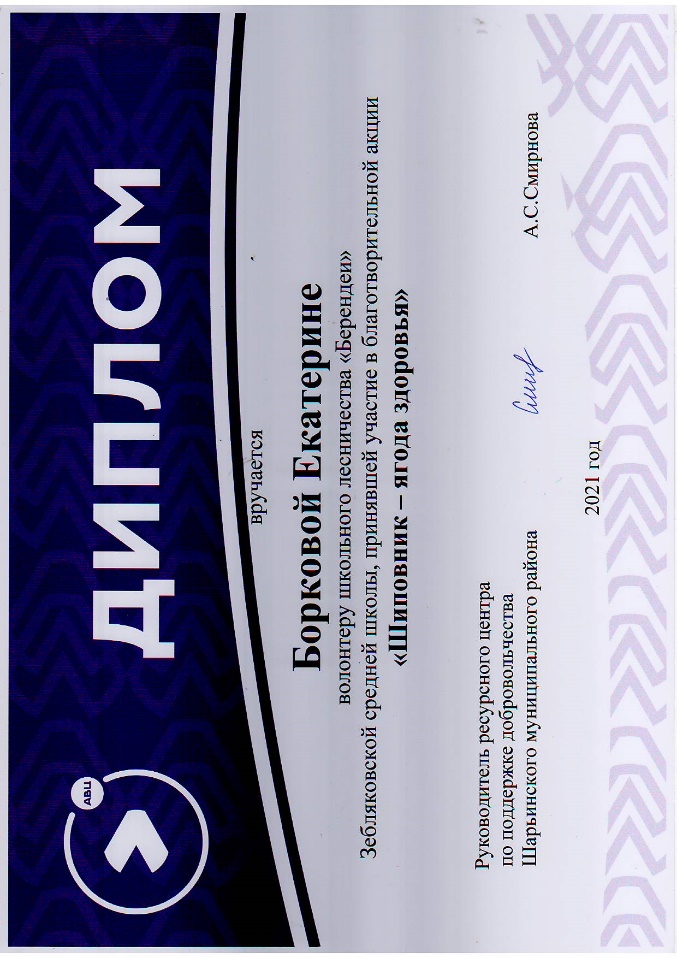 Это мероприятие на территории Шарьинского муниципального района проводилось уже в 4 раз. Приятно дарить людям праздник, особенно тем, кто в этом так нуждается. Конечно, жаль, что нет возможности обеспечить всех пожилых людей и людей с ограниченными возможностями таким богатым витаминами продуктом. Мы надеемся, что наш проект привлечет внимание более широких слоёв населения нашего района и города. Это мероприятием по сбору шиповника будет традиционным и ежегодным, а количество участников будет увеличиваться, а значит мы сможем собрать больше шиповника и обеспечить ею большее количество людей. Кроме этой акции реализуется проект по сбору клюквы ко дню пожилых людей, также планируется, заготовка лекарственных трав. Шиповник, собранный в Ивановском и Одоевском поселениях, был передан в паллиативное отделение Рождественской больницы. А собранные Шарьинскими и Зебляковскими волонтерами ягоды передали в ВОИ города Шарья.О реализации проекта было освещено в СМИ, газете «Ветлужский край», интернете. https://vk.com/club131925209?w=wall-131925209_1729%2Fallhttps://smi44.ru/news/municipal/vitaminnaya-pomoshch-volontery-rgo-sobrali-yagody-shipovnika-dlya-invalidov/https://dlh44.ru/news/0083b67e-b88f-4248-9eeb-042c554e9566/a50354a7-2526-4bf8-950d-a8f6ca12d5c3.aspxhttps://www.rgo.ru/ru/article/volontyory-rgo-speshat-na-pomoshchhttp://wetlkrai.ru/?p=27244.Выводы.Участники проекта имеют активную жизненную позицию и желание заниматься волонтерской деятельностью. Командой волонтеров было собрано 92 кг. Собранные плоды шиповника переданы в дар - паллиативное отделение Рождественской больницы, Шарьинскому отделению Всероссийского общества инвалидов.Название проекта«Шиповник – ягода здоровья»Номинация «Волонтеры спешат на помощь»Организация заявительМОУ Зебляковская средняя общеобразовательная школа, школьное лесничество Берендеи»157550 Костромская область Шарьинский районул. Костромская дом 31телефон 8(49449)3-11-19 электронная почта zebljaki@mail.ruhttp://www.eduportal44.ru/sharyahttps://vk.com/club131925209Автор проекта:Школьный лесничий Гаина Елизавета Сергеевна и команда школьного лесничества «Берендеи» Зебляковской школы ученики 6 -9 классаПерегудин АлександрОсокин АлександрЧерная АнастасияБоркова ЕкатеринаЗарубин АнатолийДобряков АртемБудорагин БогданБудорагина ВарвараКоманда проектаШуракова Наталья Ивановна - руководитель школьного лесничества «Берендеи» ОГКУ «Шарьинское лесничество»Смирнов Андрей Юрьевич - заместитель председателя Шарьинского отделения Русского Географического общества,Смирнова Анастасия Сергеевна – руководитель ресурсного центра по поддержке добровольчества Шарьинского муниципального районаДО «Музейный клуб «Феникс»» школа № 21, руководитель Логинова Наталья Александровна,Комитет образования Шарьинского муниципального района.Комитет по культуре и спорту Шарьинского муниципального районаЦелевая аудитория проектаЧлены школьного лесничества «Берендеи» Зебляковской средней школы Зебляковского сельского поселения,«Музейный клуб «Феникс»» школа № 21 г. Шарья, волонтерский отряд молодежного совета Одоевского сельского поселения ««Грустных NET»,волонтерский отряд Ивановского сельского поселения члены молодежного совета "БЭМС"Граждане пожилого возраста, пенсионеры и инвалиды.География проектаШарьинский муниципальный район и город Шарья.Актуальность проектаВ современном мире постепенно увеличивается количество людей пожилого возраста и многие из нас, устав от проблем, становятся социально равнодушными и теряют чувство сострадания к ближнему. Актуальность проекта заключается в том, что в сегодняшние дни существует недостаток в общении подрастающего поколения с пожилыми людьми. Возникает необходимость духовно-нравственного и гражданско-патриотического воспитания молодежи.Уникальность проекта В Шарьинском муниципальном районе с 2018 года стало доброй традицией в сентябре проводить одно из самых увлекательных, интересных и полезных мероприятий – благотворительную акцию по сбору шиповника! Приуроченный ко дню пожилого человека.Шиповник - растение, которое несёт пользу организму, улучшая работу органов и восстанавливая иммунитет. Это невероятно красивое, ароматное и полезное растение не случайно называют дикой розой. Близкий родственник самого прекрасного цветка на земле — шиповник тоже имеет шипы, но при этом богат витамином С и другими полезными микроэлементами.Лечебные свойства шиповника известны с давних времен. В лекарственных и профилактических целях используют практически все части шиповника, но самыми полезными считаются плоды. Это объясняется высоким содержанием в них витамина С, концентрация его здесь выше, чем в черной смородине и лимоне. Плоды дикой розы также могут похвастаться разнообразием биологически активных веществ.Их всегда употребляли в пищу, сушили, варили компоты, также как из обычных сухофруктов. Плоды шиповника в отваре обладают множеством целебных свойств. Это витаминное, сосудоукрепляющее, желчегонное, гепатопротективное, то есть защищающее печень средство.Это уникальная возможность обеспечить целебными ягодами шиповника: Шарьинское отделение Всероссийского общества инвалидов, паллиативное отделение Рождественской больницы.Цель проектаРазвитие социальной самореализации подростков путем включения их в различные виды социальной активности, в общественную и социально-значимую деятельность, формирование толерантного отношения и взаимодействия в обществе, развитие гуманности и милосердия, популяризация идей добровольчества в молодежной среде.Задачи проектаРазвивать навыки социального взаимодействия, формировать толерантное отношение и взаимодействие в обществе.Формировать активную жизненную позицию у молодежи и стремление заниматься волонтерской деятельностью.Собрать плоды шиповника и передать ее в дар в паллиативное отделение Рождественской больницы Шарьинскому отделению Всероссийского общества инвалидов.Краткое описание механизма реализации проекта.С 2018 года в Шарьинском мунипальном районе ежегодно проводится благотворительная акция «Шиповник – ягода здоровья»В 2018 – 2019 году в акции принимали участие волонтеры Одоевского сельского поселения, в 2020 году в акции по сборе плодов шиповника приняло участие 3 команды – волонтеры Одоевского, Зебляковского поселения и «Музейный клуб «Феникс»» школа № 21 г. Шарья. В 2021 году благотворительная акция собрала участников 5 команд. С 2020 года школьное лесничество Берендеи Зебляковской школы активные участники и организаторы благотворительной акции.Так как территория района большая было решено в 2021 году проводить раздельно по поселениям. Для сбора плодов шиповника выбираются экологически чистые участки вдоль реки Ветлуги. И для дружной команды участников благотворительной акции за один час удается собрать несколько десятков килограмм шиповника. Сбор шиповника - это праздник друзей, где можно поделиться планами работы, узнать много нового из жизни волонтеров, пригласить к партнерству и найти новый участников проводимых акций и договориться о новых совместных мероприятиях.Это мероприятие на территории Шарьинского муниципального района проводилось уже в 4 раз. Приятно дарить людям праздник, особенно тем, кто в этом так нуждается. Конечно, жаль, что нет возможности обеспечить всех пожилых людей и людей с ограниченными возможностями таким богатым витаминами продуктом. Мы надеемся, что наш проект привлечет внимание более широких слоёв населения нашего района и города. Это мероприятием по сбору шиповника будет традиционным и ежегодным, а количество участников будет увеличиваться, а значит мы сможем собрать больше шиповника и обеспечить ею большее количество людей. Кроме этой акции реализуется проект по сбору клюквы ко дню пожилых людей, также планируется, заготовка лекарственных трав.Сроки реализации проектаЕжегодно август- октябрьДостигнутые результаты проектаСобрано ягод шиповника: 2018 году - 10 кг 2019 году – 14 кг.2020 году – 45 кг2021 году - 92 кг